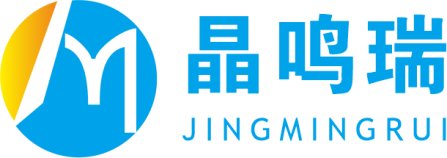 招标文件项目名称：在押人员食物原材料购置招标项目项目编号：2022JMR-ZCWY-12012022年12月目　　录第一章　招标公告	1第二章　供应商须知	7第三章　招标内容及要求	32第四章　合同文本	39第五章　投标文件构成及格式	43第一章　招标公告项目概况在押人员食物原材料购置招标项目的潜在投标人应在【全国公共资源交易平台（陕西省·西安市）】网站（简称西安市公共资源交易平台，官网地址：http://sxggzyjy.xa.gov.cn/）自行下载获取招标文件，并于 2022年12月28日 09时30分 （北京时间）前递交投标文件。一、项目基本情况项目编号：2022JMR-ZCWY-1201项目名称：在押人员食物原材料购置采购方式：公开招标预算金额：2,583,840.00元采购需求：合同包1(食物原材料购置):合同包预算金额：2,583,840.00元合同包最高限价：2,583,840.00元本合同包不接受联合体投标合同履行期限：一年。二、申请人的资格要求：1.满足《中华人民共和国政府采购法》第二十二条规定;2.落实政府采购政策需满足的资格要求：合同包1(食物原材料购置)落实政府采购政策需满足的资格要求如下:①.关于印发《政府采购促进中小企业发展管理办法》的通知（财库〔2020〕46号）；②.《关于进一步加大政府采购支持中小企业力度的通知》（财库〔2022〕19号）；③.《财政部司法部关于政府采购支持监狱企业发展有关问题的通知》（财库〔2014〕68号）；④.《三部门联合发布关于促进残疾人就业政府采购政策的通知》（财库〔2017〕141号）；⑤.《财政部发展改革委生态环境部市场监管总局关于调整优化节能产品、环境标志产品政府采购执行机制的通知》（财库〔2019〕9号）；⑥.《关于扩大政府采购支持绿色建材促进建筑品质提升政策实施范围的通知》（财库〔2022〕35号）；⑦.《关于运用政府采购政策支持乡村产业振兴的通知》（财库〔2021〕19号）；⑧.《陕西省财政厅关于加快推进我省中小企业政府采购信用融资工作的通知》（陕财办采〔2020〕15号）及《陕西省财政厅关于印发《陕西省中小企业政府采购信用融资办法》（陕财办采〔2018〕23号）。3.本项目的特定资格要求：合同包1(食物原材料购置)特定资格要求如下:①.单位负责人为同一人或者存在直接控股、管理关系的不同供应商，不得同时参加本项目采购活动。三、获取招标文件时间： 2022年12月08日 至 2022年12月14日 ，每天上午 00:00:00 至 12:00:00 ，下午 12:00:00 至 23:59:59 （北京时间）途径：【全国公共资源交易平台（陕西省·西安市）】网站（简称西安市公共资源交易平台，官网地址：http://sxggzyjy.xa.gov.cn/）自行下载方式：在线获取售价： 0元四、提交投标文件截止时间、开标时间和地点时间： 2022年12月28日 09时30分00秒 （北京时间）提交投标文件地点：【全国公共资源交易平台（陕西省·西安市）】网站（简称西安市公共资源交易平台，官网地址：http://sxggzyjy.xa.gov.cn/）线上提交开标地点：西安市公共资源交易不见面开标大厅（官网地址：http://124.115.168.54:8084/BidOpening/bidopeninghallaction/hall/login）五、公告期限自本公告发布之日起5个工作日。六、其他补充事宜1.本项目为非专门面向中小企业采购项目。2.投标人初次使用电子交易平台时,请先阅读【全国公共资源交易平台(陕西省·西安市)】 (http://sxggzyjy.xa.gov.cn/)网站〖首页〉服务指南〉下载专区〗中的《西安市市级单位电子化政府采购项目投标指南》,并按要求完成诚信入库登记、CA认证及企业信息绑定。3.办理CA认证:电子交易平台现已接入陕西 CA、深圳 CA、西部 CA、北京CA四家数字证书公司,各投标人在交易过程中登录系统、加密/解密投标文件、文件签章等均可使用上述四家CA公司签发的数字证书。办理须知及所需资料详见:http://www.sxggzyjy.cn/fwzn/004003/20220701/6972fe02-f996-4928-951e-545dab02e53c.html4.请投标人务必及时下载项目招标文件并做好备份,否则会影响投标文件编制及后续投标活动。5.获取招标文件方式：打开【全国公共资源交易平台（陕西省·西安市）】网站（官网地址：http://sxggzyjy.xa.gov.cn/），从〖首页·〉电子交易平台·〉陕西政府采购交易系统·〉企业端〗登录后，首先在〖招标公告/出让公告〗模块中预览全部可供参与的项目，然后选择有意向的项目点击〖我要投标〗，成功后切换到〖我的项目〗模块，依次点选〖项目流程·〉项目管理·〉交易文件下载〗免费获取本项目电子招标文件（*.SXSZF）。6.提交投标文件截止时间前，投标人应随时留意【陕西省政府采购网】、【全国公共资源交易平台（陕西省·西安市）】上可能发布的变更公告。若变更公告中明确注明本项目提供有变更文件的，投标人应登录企业端后，从〖项目流程·〉项目管理·〉答疑文件下载〗获取更新后的电子招标文件（*.SXSCF），使用旧版电子招标文件制作的电子投标文件（*.SXSTF），系统将拒绝接收。7.提交投标文件的方式：从全国公共资源交易平台（陕西省·西安市）〖首页·〉电子交易平台·〉陕西政府采购交易系统·〉企业端〗登录，登录后切换到〖我的项目〗模块，依次点选〖项目流程·〉项目管理·〉上传响应文件〗上传加密后的电子投标文件（*.SXSTF），逾期提交的，系统将拒绝接收。8.本项目采用“不见面开标 ”形式,投标人可登录全国公共资源交易平台(陕西省 ·西安市)网站〖首页〉不见面开标〗系统,在线参加开标过程 。操作手册详见〖首页〉服务指南〉下载专区〗中的《西安公共资源交易不见面开标大厅供应商操作手册》。9.按照陕西省财政厅《关于政府采购供应商注册登记有关事项的通知》中的要求 ,投标人应通过陕西省政府采购网(http://www.ccgp-shaanxi.gov.cn/)注册登记 ,加入陕西省政府采购供应商库。10.因投标人自身设施故障或自身原因导致无法完成签到、解密或投标的，由投标人自行承担后果。11.其他事项见本项目招标文件。七、对本次招标提出询问，请按以下方式联系。1.采购人信息名称：西安市未央区看守所地址：徐家湾街道办红旗东路9号联系方式：袁小峰029-867768862.采购代理机构信息名称：陕西晶鸣瑞项目管理有限公司地址：西安市莲湖区唐延路北段20号太和时代广场C座507室联系方式：029-886187693.项目联系方式项目联系人：赵欢电话：13256900872第二章　供应商须知〖前附表〗一、有关定义1．采购人：依法进行政府采购的行政机关、事业单位或团体组织。2．供应商：指向采购人提供货物、工程或者服务的法人、其他组织或者自然人。3．同级政府采购监管部门：西安市未央区财政局。4．西安市公共资源交易平台：即【全国公共资源交易平台（陕西省·西安市）】的简称，官网地址http://sxggzyjy.xa.gov.cn/。5．企业端：指西安市公共资源交易平台〖首页·〉电子交易平台·〉陕西政府采购交易系统·〉企业端〗，快捷登录网址http://www.sxggzyjy.cn:9002/TPBidder/memberLogin。二、供应商注意事项（一）供应商投 标流程使用电子交易系统的采购项目（即线上项目），将同时提供WORD\PDF格式（仅用于预览）和SXSZF格式（用于制作电子投标文件）两个版本，文件内容一致。1．预览采购文件：打开西安市公共资源交易平台〖首页·〉交易大厅·〉政府采购〗栏目，下载和阅读本项目采购文件的预览版本（WORD\PDF格式）；2．办理注册登记（针对初次使用电子交易系统的用户）：（1）办理诚信入库注册：在决定参加本项目采购活动后，供应商应先在西安市公共资源交易平台上完成“诚信入库登记”；（2）办理数字认证（CA锁）：一般分为法人锁（必选）、企业锁主锁（必选）及副锁（可选）。CA锁将用于对电子投标文件进行签章、加密、递交及开标时解密等相关操作。CA办理及售后服务统一由第三方机构（陕西省数字证书认证中心股份有限公司）负责。办理须知：http://www.snca.com.cn/channel/show/27.html（3）绑定和激活CA：将数字证书与诚信库中的供应商账户进行绑定。3．下载电子招标文件：供应商应登录西安市公共资源交易平台〖首页·〉电子交易平台·〉陕西政府采购交易系统·〉企业端〗，在〖招 标公告/出让公告〗模块中预览全部可供参与的项目，然后选择有意向的项目点击〖我要投标〗，成功后切换到〖我的项目〗模块，依次点选〖项目流程·〉项目管理·〉交易文件下载〗免费获取本项目电子招标文件（*.SXSZF）。请务必在采购文件获取期限内及时下载电子招标文件并做好备份，逾期无法再下载！4．制作电子投标文件：需要使用专用制作软件“新点投 标文件制作软件（陕西公共资源）”进行编制，编制完成后使用CA锁对电子投标文件进行签章、加密。详见本章中的“投标文件”相关内容。5．提交电子投标文件：在提交投标文件截止时间前及时提交加密后电子投标文件，逾期提交的，系统将会拒收；[适用于不见面开标项目]6．在线参加开标大会：开标当日，供应商法定代表人或其授权代表需提前登录“不见面开 标”系统，收到主持人“开始解密”指令后，使用CA锁（必须与加密文件时的CA锁为同一把锁）在线对电子投标文件进行解密。采用“不见面开 标”系统后，供应商无需到达开标现场，即可在线参与整个开标过程。相关技术问题，请咨询软件开发商。[适用于见面开标项目]6．现场参加开标大会：开标当日，供应商法定代表人或其授权代表需到达开标现场。收到主持人“开始解密”指令后，使用CA锁（必须与加密文件时的CA锁为同一把锁）在开 标室专用解密机上对电子投标文件进行解密。相关技术问题，请咨询软件开发商。7．等待专家评审：评审期间，可能需要对评审专家提出的问题进行澄清或答复。在主持人宣布评审结束前，供应商请勿擅自离席，否则由此造成的不利后果，由供应商自行承担。8．中标供应商注册：按照陕西省政府采购监管部门的要求，采购代理机构在发布中标公告前，应由中标供应商在陕西省政府采购网上完成注册。（二）关于询问、质疑和投诉1．询问供应商对政府采购活动事项有疑问的，可以向采购人或采购代理机构提出询问。采购人或采购代理机构将在3个工作日内对供应商依法提出的询问作出答复。根据采购人和采购代理机构签订的《政府采购委托代理协议》，针对采购需求（包括采购内容、技术或服务要求、商务要求、合同条款、供应商资格条件、评审要素及分值一览表）的询问请向采购人提出。2．质疑（1）供应商认为采购文件、采购过程、中标成交结果使自己的权益受到损害的，可以在知道或应知其权益受到损害之日起7个工作日内以书面形式向采购人、采购代理机构提出。（2）质疑方式：①在线质疑：登录西安市公共资源交易平台〖首页·〉电子交易平台·〉企业端〗，在〖我的项目〗中点击“项目流程·〉提出质疑”，填写表单并提交质疑。②书面质疑：书面质疑函应按照财政部国库司制定的《政府采购供 应 商质疑函范本》（见下方链接）进行填写，签字、盖章后提交至采购人、采购代理机构。质疑函范本地址：http://download.ccgp.gov.cn/2018/zhiyihanfanben.zip（3）供应商为自然人的，应当由本人签字；供应商为法人或者其他组织的，应当由法定代表人、主要负责人，或者其授权代表签字或者盖章，并加盖单位公章，公章不得以合同章或其他印章代替。供应商委托代理人提出质疑的，应当同时提交供应商签署的授权委托书。（4）在法定质疑期内，针对同一采购程序环节的质疑应当一次性提出。采购人、采购代理机构将在收到书面质疑后7个工作日内做出答复，并以书面形式通知质疑人和其他有关供应商。（5）有下列情形之一的，属于无效质疑：① 对采购文件提出质疑的质疑人不是依法获取采购文件的潜在供应商；对采购过程、中标结果提出质疑的质疑人不是参与本次政府采购项目的供应商；② 超过法定期限或未以书面形式提出的；③ 缺乏必要的证明材料，或捏造事实、提供虚假材料，或以非法手段取得证明材料的；④ 质疑函没有合法有效的签字、盖章或委托授权书的（代理人提出质疑和投诉，应当提交供应商签署的授权委托书）；⑤ 针对同一采购程序环节又提出其他质疑事项的，或质疑答复后就同一事项再次提出质疑的；⑥ 不符合法律、法规、规章和政府采购监管机构规定的其他条件的。（6）联系方式如下：联 系 人：赵工联系电话：029-88618769 3．投诉（1）质疑供应商对采购人、采购代理机构的答复不满意，或者采购人、采购代理机构未在规定的时间内做出答复的，可以在答复期满后15个工作日内按照《政府采购质疑和投诉办法》（财政部94号令）相关规定向西安市财政局政府采购管理处提出投诉。（2）供应商投诉的事项不得超出已质疑事项的范围。供应商提出投诉时，应当提交投诉书和必要的证明材料，并按财政部《投诉书范本》给定的格式进行填写。投诉书范本地址：http://download.ccgp.gov.cn/2018/tousushufanben.zip4．恶意质疑、投诉的法律后果（1）对捏造事实、提供虚假材料进行质疑、投诉的行为予以严肃处理：《政府采购质疑和投诉办法》（财政部94号令）规定，投诉人在全国范围内十二个月内三次以上投诉查无实据的，由财政部门列入不良行为记录名单。对于捏造事实、或提供虚假材料、或以非法手段取得证明材料（证据来源的合法性存在明显疑问，投诉人无法证明其取得方式合法的，视为以非法手段取得证明材料）进行投诉的，属于虚假、恶意投诉，由财政部门列入不良行为记录名单，并禁止其一至三年内参加政府采购活动。（2）对捏造事实诬告陷害他人、诽谤他人的法律适用：《中华人民共和国刑法》第243条【诬告陷害罪】捏造事实诬告陷害他人，意图使他人受刑事追究，情节严重的，处三年以下有期徒刑、拘役或者管制；造成严重后果的，处三年以上十年以下有期徒刑。《中华人民共和国刑法》第246条【侮辱罪、诽谤罪】以暴力或者其他方法公然侮辱他人或者捏造事实诽谤他人，情节严重的，处三年以下有期徒刑、拘役、管制或者剥夺政治权利。（三）关于保证金1．西安市政府采购信用担保及信用融资政策为发挥政府采购促进中小企业发展的政策功能，西安市财政局制定了《西安市政府采购信用担保及信用融资工作实施方案（试行）》（市财发〔2014〕167号，以下简称《实施方案》），为参与西安市市级政府采购项目的供应商提供政府采购信用担保和融资服务。供应商在交纳投 标保证金、履约保证金时可自愿选择通过担保函的形式交纳，供应商违约，开具担保函单位承担连带责任。为发挥政府采购促进中小企业发展的政策功能，进一步做好政府采购信用担保及信用融资相关工作，2015年西安市财政局先后发布了《关于贯彻落实〈西安市政府采购信用担保及信用融资工作实施方案（试行）〉有关事宜的通知》和《关于进一步做好政府采购信用担保及信用融资工作有关事宜的通知》。2017年西安市财政局对合作机构名单进行了调整，详见《2017年西安市政府采购信用担保及信用融资合作机构联系名单》（以下简称合作机构名单）。《实施方案》链接地址：http://xaczj.xa.gov.cn/zfcg/cgfg/5db90552fd850863a9e4594d.html《合作机构名单》链接地址：http://xaczj.xa.gov.cn/zfcg/cgfg/5db9054565cbd804f69e97e0.html2．投 标保证金按照西安市财政局《关于促进政府采购公平竞争优化营商环境的通知》第三条规定，供应商参与西安市政府采购活动时，免交投 标保证金。履约保证金本项目不缴纳履约保证金。（四）关于联合体1．《政府采购促进中小企业发展管理办法》（财库〔2020〕46号）鼓励大中型企业和其他自然人、法人或者其他组织与小型、微型企业组成联合体共同参加非专门面向中小企业的政府采购活动。联合体各方均为小型、微型企业的，联合体视同为小型、微型企业；联合协议中约定，小型、微型企业的协议合同金额占到联合体协议合同总金额30%以上的，对联合体或者大中型企业的报价给予4%-6%（工程项目为1%~2%）的扣除，用扣除后的价格参加评审。2．投标邀请函中载明“接受联合体”时，两个以上供应商可以组成一个联合体，以一个供应商的身份参与投标；投标邀请函未明确载明“不接受联合体”时，视同接受联合体。采购项目接受联合体时，组成联合体的大中型企业和其他自然人、法人或者其他组织，与小型、微型企业之间不得存在投资关系的。3．联合体各方之间应当签订《联合体协议书》，明确约定联合体各方承担的工作和相应的责任。联合体协议签订后，联合体各方不得再单独参加或者与其他供应商另外组成联合体参加同一合同项下的政府采购活动。4．供应商以联合体形式参加政府采购活动时，遵循以下规则：① 联合体各方均应当具备投标邀请函中前五项基本资格要求；第六项《法定代表人委托授权书》由联合体牵头人的法定代表人（法人单位）或负责人（非法人单位）代表联合体各方进行签字、盖章，并对联合体各方负责。② 采购人根据采购项目的特殊要求规定供应商特定条件的，联合体各方中至少应当有一方符合采购人规定的特定条件。联合体中有同类资质的供应商按照联合体分工承担相同工作的，应当按照资质等级较低的供应商确定资质等级。③ 采用资格前审的项目，联合体应当在提交资格前审申请文件前组成。资格前审后联合体不得增减、更换成员。④ 资格审查阶段，采购人将对所有联合体成员进行信用记录查询，联合体成员存在不良信用记录的，视同联合体存在不良信用记录。⑤ 招标文件要求供应商交纳保证金的，可以由联合体中的一方或者多方共同交纳保证金，其交纳的保证金对联合体各方均具有约束力。⑥ 招标文件要求供应商提供履约人员和设备情况的，联合体各方均应提供，以说明其作为独立供应商所具有的能有效执行合同的能力和资源。⑦ 招标文件要求供应商提供同类或类似项目业绩的，联合体各方符合招标文件要求的同类或类似业绩可以累计，但联合体一方或多方共同参与的同一业绩不重复计算。⑧ 投标文件中需要供应商盖章之处，联合体牵头人加盖公章即可。除联合体协议必须由各方共同签署外，投标文件中要求由法定代表人签字、盖章之处，由联合体牵头人的法定代表人（法人单位）或负责人（非法人单位）代表联合体各方进行签字、盖章，并对联合体各方负责。⑨ 对采购项目提出投诉时，应当由组成联合体的所有供应商共同提出。（5）联合体出现下列情形之一的，联合体投 标无效：① 没有提交有效的联合体协议的；② 组成联合体的大中型企业和其他自然人、法人或者其他组织，与小型、微型企业之间存在投资关系的；③ 联合体协议签订后，联合体成员单独参加或者与其他供应商另外组成联合体参加同一合同项下的政府采购活动的；④ 资格前审后联合体增减、更换成员的；⑤ 联合体成员因存在不良信用记录，被拒绝其参与政府采购活动的。（五）关于进口产品1．根据《政府采购进口产品管理办法》（财库〔2007〕119号）规定，政府采购应当采购本国产品，确需采购进口产品的，应当在采购活动开始前向财政部门提出申请并获得财政部门审核同意后，依法开展政府采购活动。采购人采购进口产品时，优先采购向我国企业转让技术、与我国企业签订消化吸收再创新方案的供应商的进口产品。2．根据《关于政府采购进口产品管理有关问题的通知》（财办库〔2008〕248号）有关规定，财政部门审核同意购买进口产品的，投标邀请函将明确载明“允许进口产品参与”，此时满足招标文件要求的国产产品仍然可以参与竞争；否则，视为拒绝进口产品参与，供应商以进口产品参与投标时，将作无效投标处理。（六）关于政府采购政策1．对中小企业、监狱企业、残疾人福利性单位的优惠政策（1）根据《政府采购促进中小企业发展管理办法》（财库〔2020〕46号）及《关于进一步加大政府采购支持中小企业力度的通知》（财库〔2022〕19号）的有关规定，提供小微企业制造的货物、承建的工程或者承接的服务（不包括使用大型、中型企业商号或者注册商标的货物）参与政府采购活动时对小型和微型企业产品的报价给予10%~20%（工程项目3%~5%）的扣除（实际价格扣除比例以本章《评审要素及分值一览表》中的具体规定为准），用扣除后的价格参加评审。同时，依据该办法第四条第二款规定在货物采购项目中，供应商提供的货物既有中小企业制造货物，也有大型企业制造货物的，不享受中小企业扶持政策。（2）根据财政部、司法部联合下发的《关于政府采购支持监狱企业发展有关问题的通知》（财库〔2014〕68号）的规定，监狱企业视同小型、微型企业。（3）根据财政部、民政部、中国残疾人联合会下发的《关于促进残疾人就业政府采购政策的通知》（财库〔2017〕141号）的规定，残疾人福利性单位提供本单位制造的货物、承建的工程或者承接的服务（以下简称产品），或者提供其他残疾人福利性单位制造的货物（不包括使用非残疾人福利性单位注册商标的货物）参与政府采购活动时，视同小型、微型企业，享受预留份额、评审中价格扣除等促进中小企业发展的政府采购政策。残疾人福利性单位属于小型、微型企业的，不重复享受政策。（4）参加政府采购活动的中小企业、监狱企业、残疾人福利性单位应根据企业性质分别提供《中小企业声明函》\《监狱企业证明函》\《残疾人福利性单位声明函》。其中，《监狱企业证明函》应由省级以上监狱管理局、戒毒管理局（含新疆生产建设兵团）出具。未提供上述声明函\证明函的，不能享受招标文件规定的价格扣除，但不影响投标文件的有效性。2．节能、环保产品采购政策（1）根据财政部、发展改革委、生态环境部、市场监管总局《关于调整优化节能产品、环境标志产品政府采购执行机制的通知》（财库〔2019〕9号）有关规定“对政府采购节能产品、环境标志产品实施品目清单管理”。采购人拟采购的产品属于品目清单范围的，依据国家确定的认证机构出具的、处于有效期之内的节能产品、环境标志产品认证证书，对获得证书的产品实施政府优先采购或强制采购。（2）对于已列入品目清单的产品类别，采购人可在采购需求中提出更高的节约资源和保护环境要求，对符合条件的获证产品给予优先待遇。对于未列入品目清单的产品类别，鼓励采购人综合考虑节能、节水、环保、循环、低碳、再生、有机等因素，参考相关国家标准、行业标准或团体标准，在采购需求中提出相关绿色采购要求，促进绿色产品推广应用。（3）《节能产品政府采购品目清单》见财政部、发展改革委《关于印发节能产品政府采购品目清单的通知》（财库〔2019〕19号）附件。（4）《环境标志产品政府采购品目清单》见财政部、生态环境部《关于印发环境标志产品政府采购品目清单的通知》（财库〔2019〕18号）附件。（5）“国家确定的认证机构”名单见市场监管总局《关于发布参与实施政府采购节能产品、环境标志产品认证机构名录的公告》（2019年第16号）。3．绿色建材采购政策根据《关于扩大政府采购支持绿色建材促进建筑品质提升政策实施范围的通知》（财库〔2022〕35号）的有关规定，纳入政策实施范围的政府采购工程涉及使用《需求标准》中的绿色建材的，应当全部采购和使用符合相关标准的建材。乡村振兴扶贫采购政策根据《关于运用政府采购政策支持乡村产业振兴的通知》（财库〔2021〕19号）的有关规定，脱贫地区农副产品是指在832个脱贫县域内注册的企业、农民专业合作社、家庭农场等出产的农副产品，各级预算单位采购年度食堂食材应当预留一定比例份额。陕西省中小企业政府采购信用融资办法根据《陕西省中小企业政府采购信用融资办法》（陕财办采〔2018〕23号）、《陕西省财政厅关于加快推进我省中小企业政府采购信用融资工作的通知》（陕财办采〔2020〕15 号）的有关规定，有融资需求的供应商可根据自身情况，在陕西省政府采购信用融资平台（含各市分平台）自主选择金融机构及其融资产品，凭政府采购中标（成交）通知书或政府采购合同向金融机构提出融资申请。融资政策链接：http://www.ccgp-shaanxi.gov.cn/zcdservice/zcd/shanxi/article/zcfg融资渠道链接：http://www.ccgp-shaanxi.gov.cn/zcdservice/zcd/shanxi/担保合作机构名单链接：http://xaczj.xa.gov.cn/zfcg/cgfg/5db9054565cbd804f69e97e0.html（七）关于现场踏勘和集中答疑采购人可以根据项目实际情况决定是否组织现场踏勘\标前集中答疑。投标邀请函中明确载明安排上述活动的，各供应商应派出技术、预算等相关人员，在招标文件约定的时间、地点参加现场踏勘\标前集中答疑。供应商代表可在采购人指引下就采购内容相关数据进行实地测量，需要采购人或采购代理机构解答的问题可以以口头或书面形式做出。口头问题，口头答复；书面问题，将由采购人和采购代理机构整理后，在“政府采购信息发布媒体”上发布《答疑纪要》。答疑纪要是招标文件的组成部分，与招标文件中表述不一致的内容，以答疑纪要为准。凡未参加现场踏勘和集中答疑的供应商，由此带来的不利后果由该供应商自行承担。（八）关于同一品牌产品的处理1．采用最低评标价法的采购项目，提供相同品牌产品的不同供应商参加同一合同项下投标的，以其中通过资格审查、符合性审查且报价最低的参加评标；报价相同的，由采购人或者采购人委托评审委员会按照采购文件规定的方式确定一个参加评标的供应商，采购文件未规定的采取随机抽取方式确定，其他投标无效。2．使用综合评分法的采购项目，提供相同品牌产品且通过资格审查、符合性审查的不同供应商参加同一合同项下投标的，按一家供应商计算，评审后得分最高的同品牌供应商获得中标供应商推荐资格；评审得分相同的，由采购人或者采购人委托评审委员会按照采购文件规定的方式确定一个供应商获得中标供应商推荐资格，采购文件未规定的采取随机抽取方式确定，其他同品牌供应商不作为中标候选人。3．非单一产品采购项目，采购人将根据采购项目技术构成、产品价格比重等因素确定核心产品（可能不止一种），并在采购文件中载明。多家供应商提供的核心产品有部分采用或全部采用相同品牌的，按一家供应商计算。（九）关于知识产权和保密事项1．所有涉及知识产权的产品及设计，供应商必须确保委托人、采购人拥有其合法的、不受限制的无偿使用权，并免受任何侵权诉讼或索偿；否则，由此产生的一切经济损失和法律责任由供应商承担。2．由采购人向供应商提供的用户需求书、图纸、样品、模型、模件和所有资料，供应商获得后，应对其保密。除非采购人同意，供应商不得向第三方透露或将其用于本次投 标以外的任何用途。开标后，若采购人有要求，供应商人须归还采购人认为需保密的文件和资料，并销毁所有相应的备份文件及资料。（十）关于信用记录的查询和使用1．根据财政部《关于在政府采购活动中查询及使用信用记录有关问题的通知》（财库〔2016〕125号）第二条有关要求，采购人将在资格审查阶段通过【信用中国】（https://www.creditchina.gov.cn/）和【中国政府采购网】（http://www.ccgp.gov.cn/）对供应商的信用情况进行甄别。2．对列入失信被执行人、重大税收违法案件当事人名单、政府采购严重违法失信行为记录名单及其他不符合《中华人民共和国政府采购法》第二十二条规定条件的供应商，将拒绝其参与政府采购活动。3．供应商在参加政府采购活动前3年内因违法经营被禁止在一定期限内参加政府采购活动，期限届满的，可以参加政府采购活动的，但供应商应提供相关证明材料。4．信用记录查询结果打印后，将与其他采购文件一并保存。质疑与投诉（十一）质疑与投诉1．详见须知前附表。  （十二） 招标代理服务费1．详见须知前附表。（十三）其他重要事项1．招标文件内所附网络链接仅供参考，不保证其长期有效性。2．供应商的投标费用自理。三、招标文件（一）招标文件的解释权本项目招标文件的解释权归采购代理机构，评标委员会成员应根据政府采购法律法规和招标文件所载明的评审方法、标准进行评审。（二）招标文件主要内容第1章　招标公告第2章　供应商须知第3章　招标内容及要求第4章　合同文本第5章　投标文件构成及格式（三）招标文件的检查及阅读供应商应认真阅读和充分理解招标文件中所有的事项、格式条款和规范要求，在投标文件中对招标文件做出全面响 应，并按招标文件的要求提交全部资料。项目废标后重新组织招标的，采购代理机构将重新编制、发布新版招标文件，供应商应按新版招标文件重新编制投标文件。原招标文件及投标文件失效。（四）招标文件的修改、澄清1．提交投标文件截止之日前，采购人或采购代理机构可能对已发出的招标文件进行澄清或者修改，澄清或者修改的内容为招标文件的组成部分。2．当需要澄清或修改时，采购代理机构将在提交投标文件截止之日15日前，在财政部门指定的“政府采购信息发布媒体”上发布变更公告；不足15日的，将顺延提交投标文件截止时间。3．澄清或修改的内容可能影响投标文件编制时，采购代理机构将在发布变更公告的同时，提醒供应商下载答疑文件（*.SXSCF，即更新后的电子招标文件）。供应商应及时从西安市公共资源交易平台〖首页·〉电子交易平台·〉陕西政府采购交易系统·〉企业端〗登录，登录后切换到〖我的项目〗模块，从〖项目流程·〉项目管理·〉答疑文件下载〗获取更新后的电子招标文件（*.SXSCF），使用旧版电子招标文件制作的电子投标文件（*.SXSTF），系统将拒绝接收。4．请各供应商在提交投标文件截止时间之前，务必随时关注“政府采购信息发布媒体”上发布的变更公告，采购代理机构不再另行通知，因供应商未及时关注所造成的一切后果由供应商自行承担：（1）【陕西省政府采购网】（http://www.ccgp-shaanxi.gov.cn/）中的〖首页·〉信息公告·〉市级·〉西安市〗；（2）【全国公共资源交易网（陕西省·西安市）】（http://sxggzyjy.xa.gov.cn/）中的〖首页·〉交易大厅·〉政府采购〗。四、投标文件（一）投标文件的式样1．组成及格式供应商依照招标文件第五章《投标文件构成及格式》给定形式进行编制投标文件。项目分标段的，应按所投 标段分别准备投标文件。2．语言招标活动的所有文件、资料、函电文字均使用简体中文，确需提交用其他语言形成的资料，必须翻译成简体中文，如有差异，以简体中文为准。3．计量单位投标文件的计量单位应使用中华人民共和国法定计量单位，但招标文件另有规定的除外。（二）投标文件的有效期投标文件有效期为自开标之日起不少于90个日历日。如中标，延长至合同执行完毕时止。（三）投标报价投标报价是供应商响 应采购项目要求的全部工作内容的价格体现，包括完成采购内容所需的直接费、间接费、利润、税金及其它相关的一切费用。1．供应商在报价时应充分考虑所有可能发生的费用，招标文件未列明，而供应商认为应当计取的费用均应列入报价中。报价时不论是否计取，采购人均按已计取对待。2．供应商应严格按照《投标文件构成及格式》第二部分《开标一览表》中的相关要求填写分类报价及其他需要响 应的内容。投标报价只能提交唯一报价，任何有选择的报价将不予接受，按无效投标处理。3．投标报价货币：人民币；单位：元。4．投标文件报价出现前后不一致的，除招标文件另有规定外，按照下列规则修正：（1）投标文件中开标一览表内容与投标文件中其他位置相应内容表述不一致的，以开标一览表为准；（2）大写金额和小写金额不一致的，以大写金额为准；（3）单价金额小数点或者百分比有明显错位的，以开标一览表的总价为准，并修改单价；（4）总价金额与按单价汇总金额不一致的，以单价金额计算结果为准。同时出现两种以上不一致的，按照前款规定的顺序修正。修正后的报价经供应商确认后产生约束力，供应商不确认的，其投标无效。5．因供应商对招标文件理解不透、误解、疏漏或对市场行情了解不清造成的后果和风险，均由供应商自己负责。（四）投标文件的制作和签章1．电子投标文件（*.SXSTF）需要使用专用制作软件——“新点投 标文件制作软件（陕西公共资源）”进行编制。软件下载地址及操作手册：见西安市公共资源交易平台〖首页〉服务指南〉下载专区〗中的《政府采购项目投 标文件制作软件及操作手册》。链接地址：http://sxggzyjy.xa.gov.cn/fwzn/004003/20181115/4d59c184-e8f6-4d5a-a416-c2f6b0601e66.html2．编制电子投标文件前，务必先做好电子招标文件的备份工作。然后按操作手册中给出的方法将电子招标文件（*.SXSZF）或答疑文件（*.SXSCF，即更新后的电子招标文件）导入制作软件，最后按照章节分别编制投标文件各个部分。再次提醒：提交投标文件截止时间前，供应商应随时留意“政府采购信息发布媒体”上可能发布的变更公告。若变更公告中明确注明本项目伴有变更文件的，供应商应登录企业端后，从〖项目流程·〉项目管理·〉答疑文件下载〗获取更新后的电子招标文件（*.SXSCF），使用旧版电子招标文件制作的电子投标文件（*.SXSTF），系统将拒绝接收。3．电子投标文件制作过程中，需要法定代表人签字或盖章的地方，请使用“法人CA锁”进行签章；需要加盖供应商公章的地方，请使用“企业CA锁”进行签章。若导出的PDF文件里看不到签章，请尝试使用专用制作软件中的“查看投标文件工具”打开未加密的电子投标文件重新导出。在制作过程中，如有其他技术性问题，请先翻阅操作手册，或致电软件开发商。（五）投标文件的加密和提交1．在生成电子投标文件时，需要使用CA锁对投标文件进行加密。注意：加密投标文件和开标时解密投标文件应当使用同一CA，否则将会导致解密失败。2．电子投标文件可于提交投标文件截止时间前任意时段，登录西安市公共资源交易平台〖首页·〉电子交易平台·〉企业端〗，登录后切换到〖我的项目〗模块下，依次点选〖项目流程·〉项目管理·〉上传响 应文件〗，上传加密后的电子投标文件（*.SXSTF）。上传成功后，西安市公共资源交易平台政府采购系统将予以记录。3．上传文件有误或需要重新提交的，可先撤销已经上传的文件，然后重新上传新文件。（六）投标文件的补充、修改和撤回1．供应商在提交投标文件截止时间前，可以对所提交的投标文件进行补充、修改或者撤回，并书面通知采购人、采购代理机构。补充、修改的内容作为投标文件的组成部分。补充、修改的内容与投标文件不一致的，以补充、修改的内容为准。2．供应商在提交投标文件截止时间后，撤回投标文件的，投 标保证金不予退还。3．对已提交的电子投标文件进行补充、修改的，应先从电子交易平台上撤回旧文件，再重新提交新文件；中标后提交的纸质文件（备案用）应从专用制作软件中直接打印，与电子投标文件保持一致，不允许补充和修改。（七）关于投标文件的雷同性分析根据陕西省公共资源交易中心2021年7月22日印发的《关于在政府采购交易系统中开通标书雷同性分析功能的通知》，在符合性审查环节，将由评标委员会在评标系统中对供应商的电子投标文件进行雷同性分析。雷同性分析由两项指标组成，分别是“文件制作机器码”和“文件创建标识码”。其中，前者通过验证电子投标文件制作设备的特征信息（如MAC地址、硬盘序列号、CPU编号、主板号等），判断电子投标文件是否出自同一台设备。若“文件制作机器码”一致，则表明不同投标供应商的电子投标文件出自同一台制作设备，根据《陕西省财政厅关于政府采购有关政策的复函》（陕财办采函〔2019〕18号），该情形可以视为投标供应商串通投标，其投标无效。若“文件创建标识码”一致，则表示不同投标供应商使用投标文件制作软件时，使用同一源工程文件，该情形建议由评标委员会结合项目情况综合判定。（八）投标文件被拒绝接收的情形1．误投的或采用旧版电子招标文件制作的；2．逾期提交电子投标文件的。五、开标程序开标工作由采购代理机构组织实施，整个过程受同级政府采购监管机构的监督、管理。[适用于不见面开标项目]（一）“不见面开 标”基本流程“不见面开标”是依托政府采购云平台实现的供应商在线参与开标的一种组织形式。供应商无需抵达开标现场，即可在线实现开标、解密、澄清等操作。1．供应商登录：开标前，请各供应商至少提前半小时登录西安市公共资源交易平台〖首页·〉不见面开标〗系统。2．主持人宣布开标：提交投标文件截止时间过后，系统将不再接收任何投标文件。3．解密投标文件：供应商在收到主持人“开始解密”指令后，应使用“加密该投标文件的CA锁（必须是同一把锁）”在线完成投标文件解密。除因【西安市公共资源交易中心】断电、断网、系统故障及其他不可抗力等因素，导致“不见面开标”系统无法正常运行外，供应商应在规定的解密时间内完成解密。4．唱标：对于公开招标项目，“不见面开标”系统将自动展示供应商名单及其投标报价。5．开标结束：进入评审环节。供应商请保持在线，评审期间评标委员会可能会要求供应商做相应的澄清。因供应商擅自离席造成的不利后果，由供应商自行承担。“不见面开标”系统操作说明：详见西安市公共资源交易平台〖首页·〉服务指南·〉下载专区〗中的《西安公共资源交易不见面开标大厅供应商操作手册》。链接地址：http://sxggzyjy.xa.gov.cn/fwzn/004003/20200426/bc8b2c1e-abe2-4168-913c-68ff93345faf.html（二）开标环节投标文件视为无效的情形1．供应商放弃或拒绝对电子投标文件进行解密的；2．因供应商自身原因，导致未在规定的解密时限内完整解密的，如忘带CA锁、或携带的CA锁与加密文件的CA锁不同、或使用旧版招标文件编制投标文件等情形；3．上传的电子投标文件无法正常打开的；4．政府采购法律法规规定的其他无效情形。（三）突发状况的应急处置在开评标过程中，如因停电、断网、电子化系统故障等特殊原因导致电子化开、评标工作无法正常进行时，采购代理机构将及时汇报政府采购监管部门，并等待或中止后续活动。六、资格审查开标结束后，由采购人委派的资格审查小组按照《政府采购货物和服务招 标投 标管理办法》（财政部第87号令）有关规定，对投标文件中的供应商资格证明文件进行审查，并对供应商信用记录进行核查。资格审查小组由3人以上单数组成，采购人应出具书面授权函，并指定组长。供应商提供的资格证明文件缺少任何一项或有任何一项不满足，都将被视为无效投标。供应商所提供的资格证明文件应图文清晰、易于辨识，否则由此带来的不利后果由供应商自行承担。资格审查结束后，资格审查小组成员应当对审查结果进行签字确认；对未通过资格审查的供应商，资格审查小组应当场告知其未通过的原因。合格供应商不足3家的，不得评标。〖资格性审查表〗七、评审方法和程序（一）评标方法本项目采用综合评分法，即投标文件满足招标文件全部实质性要求，且按照评审因素的量化指标评审得分最高的供应商为中标候选人。（二）评标程序1．组建评标委员会为了确保评标工作的公平、公正，依据政府采购法和政府采购相关法规、规章，成立评标委员会，评标委员会由采购人代表和有关技术、经济等方面的专家组成，成员人数为5人以上单数（采购预算金额在1000万元以上、技术复杂、社会影响较大的采购项目评标委员会成员人数应当为7人以上单数）。其中，技术、经济等方面的专家不少于成员总数的三分之二。评标专家从政府采购评审专家库内相关专业的专家名单中随机抽取。由采购代理机构组织评标委员会推选评标组长，采购人代表不得担任组长。2．投标文件的符合性审查供应商资格性审查通过后，评标委员会对符合资格的投标人的投标文件进行符合性审查，以确定其是否满足招标文件的实质性要求。对于投标文件中含义不明确、同类问题表述不一致或者有明显文字和计算错误的内容，评标委员会应当以书面形式要求投标人作出必要的澄清、说明或者补正。投标人的澄清、说明或者补正应当采用书面形式，并加盖公章，或者由法定代表人或其授权的代表签字。投标人的澄清、说明或者补正不得超出投标文件的范围或者改变投标文件的实质性内容。〖符合性审查表〗3．综合比较与评价评标委员会按《评审要素及分值一览表》中规定的评标方法和标准，对通过符合性审查的投标文件进行商务和技术评估，综合比较与评价。出现下列情形的，供应商投标无效：（1）投标文件报价出现本章第五小节“投标报价”所列需要修正情形，但供应商对修正后的报价不予确认的；（2）评标委员会认为供应商的报价明显低于其他通过符合性审查供应商的报价，有可能影响产品质量或者不能诚信履约的，要求供应商在评标现场合理的时间内提供书面说明（必要时提交相关证明材料），供应商不能证明其报价合理性的。〖评审要素及分值一览表〗本项目采用综合评分法进行评审，总分为100分，综合评分因素的主要因素为价格、技术、业绩、服务等以及对招标文件的响应程度。每一供应商的最终得分为所有评委评分的算数平均值。具体评分方法如下：（3）本项目不涉及采购政策优惠评审。4．推荐中标候选人（1）采用最低评标价法的，评标结果按投标报价由低到高顺序排列。投标报价相同的并列。投标文件满足招标文件全部实质性要求且投标报价最低的投标人为排名第一的中标候选人。（2）采用综合评分法的，评标结果按评审后得分由高到低顺序排列。得分相同的，按投标报价由低到高顺序排列。得分且投标报价相同的并列。投标文件满足招标文件全部实质性要求，且按照评审因素的量化指标评审得分最高的供应商为排名第一的中标候选人。5．编写评审报告评审报告是评标委员会根据全体评标成员签字的原始评标记录和评标结果编写的报告，其主要内容包括：（1）招标公告刊登的媒体名称、开标日期和地点；（2）投标供应商名单和评标委员会成员名单；（3）评标方法；（4）开标记录和评标情况及说明，包括投标无效供应商名单及原因；（5）评标结果，确定的中标候选人名单或者经采购人委托直接确定的中标供应商；（6）其他需要说明的情况，包括评标过程中投标供应商根据评标委员会要求进行的澄清、说明或者补正，评标委员会成员的更换等。评标委员会成员应当在评标报告中签字确认，对评标过程和结果有不同意见的，应当在评标报告中写明并说明理由。签字但未写明不同意见或者未说明理由的，视同无意见。拒不签字又未另行书面说明其不同意见和理由的，视同同意评标结果。（三）评标争议处理规则评标委员会在评审过程中，对于符合性审查、对投标文件做无效投标处理及其他需要共同认定的事项存在争议的，应当以少数服从多数的原则做出结论，但不得违背法律法规和招标文件规定。持不同意见的评标委员会成员应当在评标报告上签署不同意见及理由，否则视为同意评标报告。持不同意见的评标委员会成员认为认定过程和结果不符合法律法规或者招标文件规定的，应当及时向采购人或本采购代理机构书面反映。采购人或采购代理机构收到书面反映后，应当书面报告同级政府采购监管部门依法处理。（四）评审现场人员的保密责任在采购结果确定前，采购人、采购代理机构对评审委员会名单负有保密责任。评审委员会成员、采购人和集中采购代理机构工作人员、相关监督人员等与评审工作有关的人员，对评审情况以及在评审过程中获悉的国家秘密、商业秘密负有保密责任。（五）视同供应商串通投标的情形，其投标无效：1．不同供应商的投标文件由同一单位或者个人编制；2．不同供应商委托同一单位或者个人办理投标事宜；3．不同供应商的投标文件载明的项目管理成员或者联系人员为同一人；4．不同供应商的投标文件异常一致或者投标报价呈规律性差异。八、中标1．采购代理机构在评标工作结束后2个工作日内将评审报告送采购人。2．采购人应当自收到评标报告之日起５个工作日内，在评标报告确定的中标候选人名单中按顺序确定中标人。中标候选人并列的，由采购人或者采购人委托评标委员会按照招标文件规定的方式确定中标人；招标文件未规定的，采取随机抽取的方式确定。采购人在收到评标报告5个工作日内未按评标报告推荐的中标候选人顺序确定中标人，又不能说明合法理由的，视同按评标报告推荐的顺序确定排名第一的中标候选人为中标人。3．采购代理机构将在中标供应商确定之日起2个工作日内，在【陕西省政府采购网】（http://www.ccgp-shaanxi.gov.cn/）上公布中标结果。中标公告期限为1个工作日。4．在公告中标结果的同时，采购代理机构将向中标供应商发出中标通知书，中标供应商在领取中标通知书时提供一正两副纸质投标文件用于备案。5．采用综合评分法评审的，供应商可登录【全国公共资源交易中心（陕西省·西安市）】网站〖首页·〉电子交易平台·〉企业端〗，登录后切换到〖我的项目〗模块，依次点选〖项目流程·〉项目管理·〉评标结果查看〗，查看本单位的最终得分与排序。6．采购代理机构按照相关规定将评审报告送监管机构备案。九、合同签订、履行及验收招标文件、投标文件、澄清、补充合同等为政府采购合同的组成部分，具有同等法律效力。（一）签订政府采购合同1．自中标通知书发出之日起30日内，采购人与中标供应商应按招标文件和中标供应商投标文件的约定，签订书面合同。2．中标供应商拒绝与采购人签订合同的，采购人可以按照《政府采购法实施条例》第四十九条规定，确定下一候选人为中标供应商，也可以重新开展政府采购活动。3．采购人不得向中标供应商提出任何不合理的要求，作为签订合同的条件，不得与中标供应商私下订立背离合同实质性内容的任何协议，所签订的合同不得对招标文件和中标供应商投标文件作实质性修改。4．质疑或者投诉事项可能影响中标、成交结果的，采购人应当暂停签订合同，已经签订合同的，应当中止履行合同。（二）合同公告及备案1．采购人应当自政府采购合同签订之日起2个工作日内，在陕西省政府采购网对合同进行公示，但政府采购合同中涉及国家秘密、商业秘密的内容除外。2．采购人应自合同签订之日起7个工作日内将政府采购合同报送监管机构备案。（三）履行合同1．合同一经签订，双方应严格履行合同规定的义务。2．在合同履行过程中，如发生合同纠纷，合同双方应按照《中华人民共和国民法典》及合同条款的有关规定进行处理。（四）验收或考核1．采购人严格按照国家相关法律法规的要求及招标文件的要求组织验收或考核。2．采购人按《关于促进政府采购公平竞争优化营商环境的通知》（财库〔2019〕38号）、《保障中小企业款项支付条例》（国务院令第728号）等规定及采购合同的约定进行支付合同款项。十、废标及重新招标1．评标委员会发现招标文件存在歧义、重大缺陷导致评标工作无法进行，或者招标文件内容违反国家有关强制性规定的，应当停止评标工作，与采购人或者采购代理机构沟通并作书面记录。采购人或者采购代理机构确认后，应当修改招标文件，重新组织采购活动。2．根据《政府采购法》第三十六条规定，在招标采购中，出现下列情形之一的，本项目按废标处理：（1）出现影响采购公正的违法、违规行为的；（2）供应商的报价均超过了采购预算，采购人不能支付的；（3）因重大变故，采购任务取消的。废标后，除采购任务取消外，本项目将重新组织招标。3．在递交投标文件阶段、密封性等形式检查阶段、资格审查阶段或评标委员会评标阶段，当出现有效投标供应商不足3家时，本项目将依据西安市财政局《关于进一步规范市级预算单位变更政府采购方式审批管理的通知》（市财发〔2017〕186号）的有关规定，按政府采购监管部门事前批准的采购方式继续进行。4．招标文件未明确的其他事项，按《政府采购法》及其相关法律法规执行。第三章　招标内容及要求一、项目概况为满足未央区看守所在押人员日常食物供应，现采购一批食材。二、采购内容注：后期供货以甲方实际采购内容为主，报价执行统一价格，每月据实结算。供货时以每月25日当日甲方认可的政府指导价作为结算依据，个别产品和未列出产品价格浮动过大时，在不高于市场同期平均价格时以甲方最终确定的价格为准。否则，不予以结算。技术要求1、质量要求：（1）纯牛奶实际供货中可能涉及的预包装食品须为正规生产企业的产品。（2）质量要求：大米：国标二等；包装袋上有注册商标，有检验合格证、生产日期和保质期；面粉：特制一等粉；包装袋上有注册商标，有检验合格证、生产日期和保质期；食用油：非转基因一级豆油；包装袋上有注册商标，有检验合格证、生产日期和保质期。2、包装要求供应商所提供的产品必须是正规企业生产的品牌产品，产品包装须是符合国家规定标准的环保材料。纯牛奶为独立包装，且产品包装上必须有完好的生产厂家、规格、出厂日期、质保期等有效信息。3、配送要求：所供货物（叶菜类、根茎类、干货类、果菜、菌类、肉蛋类（鸡蛋除外）以及豆制品）每天配送一次；调料类、大米、面粉、油每两周配送一次（具体配送时间根据西安市未央区看守所要求进行确定）；纯牛奶及鸡蛋每周配送两次（具体配送时间根据西安市未央区看守所要求进行确定），供应商负责货物的运输配送，因运输装卸过程中造成的损耗（例如包装严重变形、破损、食品污染、变异等）、发现的破损、变异食品必须无条件一对一更换，否则采购人拒绝接收。4、其他要求:（1）本项目在押人员900人,供货期限自合同签订之日起一年（365天）。根据配送单和汇总单据实结算，每月结算一次，具体内容双方在合同中自行商议。（2）统一执行单价包含了投标人为此项目所支付的一切费用（含原料、生产、税费、包装、运输等一切费用）。（3）投标人应做出按照相关标准为在押人员食品安全责任保险的承诺，并在中标后切实履行该承诺。商务要求一、服务期限及地点：1、服务期限：自合同签订之日起一年（365天）。2、交货地点：采购方指定地点。二、送  货：中标人负责每次订单所有货物的运输、保险。三、付款方式：后期供货以甲方实际采购内容为主，报价执行统一价格，每月据实结算。供货时以每月25日当日甲方认可的政府指导价作为结算依据，个别产品和未列出产品价格浮动过大时，在不高于市场同期平均价格时以甲方最终确定的价格为准。否则，不予以结算。四、验  收:1.1西安市未央区看守所负责货物的验收。1.2若验收不合格，中标单位必须及时换货，保证使用单位的的正常使用，否则将终止其供货合同，并赔偿采购人的损失。2、验收依据：（1）合同文本及合同补充文件（条款）。 （2）国家有关的验收标准及规范。（3）招标文件。（4）中标人的投标文件及食品检验报告单。（5）生产厂家的企业资质、检验报告、货物的执行标准。五、质量保证：1、纯牛奶外包装完好无损、无杂质、无污染、商标图案清晰、有生产日期、无霉变情况，保质期不得超过一个月（30个日历日）；食用油保质期不少于12个月；鸡蛋无破损、无明显质量问题、所供鸡蛋为三个日历日之内新鲜鸡蛋；大米、面粉、干货类、调味类保质期不少于6个月；蔬菜类须每天配送，因运输装卸过程中造成的损耗（例如包装严重变形、破损、食品污染、变异等）、发现的破损、变异食品必须无条件一对一更换，否则采购人拒绝接收。2、保质期出现的质量问题由中标人负责解决并承担所有费用。3、防疫要求一、配送人员防疫要求严格执行“绿码行、黄码管、红码禁”的标准，领取绿码且体温低于37.3℃的工作人员，方能参与配送服务。领取红码、黄码以及体温超过37.3℃的工作人员须按规定隔离。严格落实员工晨午检制度，每天应检测体温，体温正常(不超过37.3℃)，且无发热、感冒、咳嗽、呼吸道感染等疑似症状方可上岗工作。设立相对独立、通风良好的单独房间作为临时隔离点（区域），并配备口罩、消毒液、消毒工具等。二、食品原料防疫要求认真执行食品原料采购索证索票和进货査验记录制度，建立健全食品原料入出库台账。不得采购经营证照不全畜禽肉及来源不明的原料，禁止采购加工野生动物，禁止圈养及宰杀活禽。禽蛋等应单独存放，避免交叉污染。落实进货查验和索证索票。采购冷冻冷藏食品的，要查验供货者许可证、食品合格证明文件，留存每笔采购凭证。严禁采购、使用病死、毒死或者死因不明的禽、畜、兽、水产动物肉类及其制品；严禁采购、使用未按规定进行检疫或者检疫不合格的肉类，或者未经检验或者检验不合格的肉类制品。采购冷链食品的，还须于冷链食品到达本市行政区域前24小时，向目的地县级市场监管部门报备，写清提供者名称、食品的名称、规格、数量、生产日期或者批号和供货者的名称、地址、联系方式等内容，并查验《新冠病毒核酸检测合格证明》。实行统一配送经营方式的，及时查询、获取相关证明文件复印件或凭证。三、清洁消毒防疫要求加强环境卫生消杀工作。安排专人对食品处理区、就餐区及其他人员活动场所和相关物品定时清洁消毒。要按照《陕西省食品新冠肺炎疫情防控技术指引》要求，科学消毒，避免过度消杀，防止对食品产生二次污染。加强室内环境通风，密闭区域要正确使用空调等机械通风。六、合同实施：1、中标人应在合同签订后7个日历日内安排人员与采购方就送货等工作进行安排。2、若未能在交货期内完成合同规定的义务，由此对采购人造成的延误和一切损失，由中标人承担和赔偿。七、违约责任：1、按《中华人民共和国民法典》中的相关条款执行。2、未按合同要求提供货物质量不能满足技术要求，采购人有权终止合同，并对供方违约行为进行追究，同时按《政府采购法》、《民法典》等有关规定进行处罚。第四章　合同文本合同附件一 安全协议书甲方：                                （以下简称甲方）乙方：                                （以下简称乙方）根据《中华人民共和国安全生产法》、《中华人民共和国消防法》、《中华人民共和国食品卫生法》等相关法律条款规定。甲方根据需要,将餐厅承包于乙方进行经营管理，经双方友好协商，特签订本协议。甲、乙双方必须共同遵守。一、甲乙双方共同责任：甲乙双方共同遵守国家和地方有关食品卫生安全的法律、法规，认真落实国家、行业、企业相关的安全规定和食品卫生管理制度。抓好防火防爆、安全生产、食品中毒等事故的预防工作，确保不发生各类事故。二、甲方的权利、责任和义务1、甲方有权对乙方进行监督和管理，如：卫生、安全、消防、治安等进行监督，特别是食物中毒事故发生。一旦发生上述类似事故，甲方有权追究乙方的责任。2、甲方有权对乙方食品配送品质、数量、卫生、服务等情况、安全设施有效情况、乙方的设备、器具安全卫生等情况进行安全监督检查，如乙方未达到标准或出现不合格项，甲方有权要求乙方进行整改和完善。逾期未整改的，甲方有权按照甲方相关规定对乙方进行经济处罚。三、乙方的权利、责任和义务1、乙方必须持有有效的食品流通证，并按照有效期限及时审验。2、乙方从业人员必须定期体检，持有效的健康证上岗操作。对因乙方未组织所属人员体检，携带传染性疾病上岗操作，导致甲方人员发生传染病事件，乙方负责承担全部责任。3、乙方必须遵守国家和地方有关安全、环境和食品卫生的标准。制订相关安全管理制度、安全操作规程悬挂于餐厅明显位置，并认真执行。同时对所属人员进行经常性的职业道德、食品安全卫生、消防、安全规章等安全知识培训。采取有效措施做好各类事故预防工作。4、乙方购置主、副食等食用品及调料制品必须保证其产品质量，严禁购置腐烂、变质、过期的产品。特别肉类制品必须向甲方提交合格的卫生检疫证明，以备卫生检疫部门检查。对由于乙方提供不符合食品卫生标准的劣质食品，或出售任何变质和受污染的食品，造成甲方人员食物中毒的，乙方承担全部责任，所产生的费用均由乙方承担。5、乙方配送食品原材料，必须规范食品安全卫生管理，严格按照甲方食品质量验收标准配置商品，不得掺杂使假。6、乙方应认真落实防蚊、蝇、鼠害等安全措施，做好防疫工作，避免疾病，传染病的传播。7、乙方为甲方提供服务时，应识别活动场所可能发生的环境因素和危险源，按甲方的要求实施管理、检查和控制。8、对乙方的储运、服务人员，乙方应进行必要的环境保护知识和职业健康安全的培训，保证储运、服务人员熟知在工作中，如因工作失误将对环境、职业健康安全造成的不良影响，以及一旦污染事故发生，如何采取应急措施，减少污染。9、对于甲方的安全监督检查，乙方必须密切配合。四、其他事项1、本协议未尽安全事宜，按照相关法律、法规要求解决。如需另定附则，所有附则在法律上与本协议具有同等效力。2、本协议一式两份，甲乙双方各执一份。3、本协议经签字盖章后生效。甲方： 法人代表（授权代表签字）：_______________盖章：__________________________________签字日期：______________________________乙方：法人代表（授权代表签字）：_______________盖章：__________________________________签字日期：______________________________签字日期：______________________________合同附件二《原材料质量安全验收制度》1、批量粮、油到货后，必须抽样打开包装仔细检查，要求供方产品不掺假、不过期、不变质、不变味、无杂质、无毒害，货物净重量须与外包装标明的重量一致，符合国家食品行业的标准产品。且生产日期不得超过最长保质期的三分之一，2、蔬菜类必须无黄叶，枯死叶，无虫，无杂质，色泽鲜亮，水分充足叶面饱满。原菜须保证菜面干净，无明显泥土，码放整齐，无破损，大小基本统一，不得过熟，净菜须保证菜面完全干净，无泥土，按统一标准加工，码放整齐。3、水产类须鲜活、无腐烂变质，大小基本统一，水产类净菜须保证处理干净、表面无鳞片、血迹、内脏清理彻底、无异味。4、肉类必须保证提供为当日生产产品，肉身必须盖有卫生检疫章，同时出具加盖政府机构动物卫生监督所鲜章的动物检疫合格证明，畜肉品须色泽鲜亮、无任何异味、无毛、按压无注水，纹理清晰，肉质细腻，品质好；5、禽类制品须肉面干净、无任何异味、无注水、无羽毛、表皮无疤痕，大小匀称、肉质紧至，码放整齐；6、蛋类须新鲜，不超过三日以上产品，大小均匀，外壳无破裂，光洁饱满的产品，周转箱堆放。        7、散装干货类物品、无任何破损、无挤压、无破碎、无异味、无任何表面附着物或衍生物，不掺假、不过期、不变味、无杂质、无毒无害，无霉变，符合国家食品卫生的有关规定。8、定量包装调味品、纯牛奶须保证品牌、品种、规格完全符合用餐要求，内外包装规格与标注相符，是符合国家食品行业规定的正规产品，出厂日期到收货日期间隔时间不得超出商品保质期限的三分之一，商品包装须有合格证及食品生产许可证编号和生产许可标识。第五章　投标文件构成及格式在押人员食物原材料购置招标项目投标文件（项目编号：2022JMR-ZCWY-1201）供应商：__________________时　间：__________________目　　录第一部分　投标函	X第二部分　开标一览表	X第三部分　法定代表人（主要负责人）委托授权书\身份证明	X第三部分　资格证明文件	X第四部分　供应商概况	X第五部分　供应商参加政府采购活动承诺书	X第六部分　投标方案	X第一部分　投标函陕西晶鸣瑞项目管理有限公司：我方收到贵中心发布的在押人员食物原材料购置招标项目（项目编号：2022JMR-ZCWY-1201）招标文件，经详细研究，我方决定参加该项目第01标段的招标活动。为此，我方郑重声明以下诸点，并负法律责任。1．我方已详细阅读了招标文件，完全理解并同意招标文件的所有事项及内容。2．我方已悉知并及时关注了贵中心在陕西省政府采购网、全国公共资源交易平台（陕西省·西安市）上发布的关于本项目的有关变更公告（包括但不限于对招标文件做出的修改或澄清、答疑纪要，以及项目暂停、重启、延期、终止等）。3．我方同意向贵中心提供与本次招标有关的全部证明材料，并保证所提交的证明材料真实、合法、有效。4．我方理解最低价不是中标的唯一条件，并尊重评标委员会的评审结果。5．我方投标文件在开启之日起___个日历日（应不少于90个日历日）内有效。6．若我方中标，我方承诺：（1）将投标文件有效期延长至合同执行完毕；（2）收到中标通知书后提交纸质投标文件一正两副，并按时交纳履约保证金；（3）遵照招标文件中的要求，完成本项目的合同责任和义务。7．所有关于此次招标活动的函电，请按下列方式联系：供应商：（供应商全称并加盖公章）法定代表人（主要负责人）或委托代理人：（签字或盖章）联系电话：通讯地址：邮　　编：电子邮箱：日　　期：　　年　月　日第二部分　开标一览表供应商：（供应商全称并加盖公章）法定代表人（主要负责人）或委托代理人：（签字或盖章）日期：注：投标报价按照预算金额报出。投标报价、投标承诺不得修改。服务期限为一年。食材说明（软件类适用）供应商：（供应商全称并加盖公章）法定代表人（主要负责人）或委托代理人：（签字或盖章）日期：注：1．监狱企业、残疾人福利性单位视同小微企业。2．“是否小微企业产品”一栏若有漏报，将被视为“非小微企业产品”。3．表格空间不足时，可自行扩展。第三部分 法定代表人（主要负责人）委托授权书\身份证明（按下方给定格式进行填写）说明：（1）法定代表人（主要负责人）包括：①企业法人的法定代表人；②个人独资企业的投资人；③分支机构的负责人；④合伙企业的执行事务合伙人（委派代表）；⑤个体工商户业主；⑥农民专业合作社的法定代表人。（2）委托授权书\身份证明（二选一）：法定代表人（主要负责人）委托代理人参加投标时，提供法定代表人（主要负责人）委托授权书；法定代表人（主要负责人）亲自参加投标时，提供法定代表人（主要负责人）身份证明。法定代表人（主要负责人）身份证明（格式）〈政府采购代理机构〉：〈法定代表人（主要负责人）姓名〉系〈供应商全称〉的法定代表人（主要负责人），特此证明。供应商：（供应商全称并加盖公章）日期：　　　年　月　日法定代表人（主要负责人）委托授权书（格式）〈政府采购代理机构〉：现委派〈代理人姓名〉代表我方参加贵中心组织的〈项目名称〉（项目编号：〈项目编号〉）第___标段政府采购活动，以我方名义签署、澄清、确认、递交、撤回、修改投标文件，签订合同和全权处理一切与之有关的事宜，其法律后果由我方承担。本授权有效期与投标文件有效期一致。代理人无转委托权。代理人姓名：_________________________	联系电话：______________身份证（护照）号码：_________________	职务：__________________通讯地址：_______________________________________________________供应商：（供应商全称并加盖公章）法定代表人（主要负责人）或委托代理人：（签字或盖章）日期：第四部分　资格证明文件未按要求提供的，其投标文件将被视为无效文件。一、满足《中华人民共和国政府采购法》第二十二条规定（一）具有独立承担民事责任的能力说明：1、如供应商是企业（包括合伙企业），应提供在工商部门注册的有效“企业法人营业执照”或“营业执照”；2、如供应商是事业单位，应提供有效的“事业单位法人证书”；3、如供应商是个体工商户，应提供有效的“个体工商户营业执照”；4、如供应商为自然人，应提供有效的自然人身份证明。（二）具有良好的商业信誉和健全的财务会计制度说明：1、供应商为法人的，应提供2021年度经具备资质的财务审计公司审计的财务报告，包括资产负债表、利润表、现金流量表及其附注或其基本存款账户开户银行开具的资信证明（如基本户银行不具备开具资信证明条件，由其上级部门开具，供应商应附相关说明）。2、部分其他组织和自然人，没有经审计的财务报告，可以提供响应文件递交截止时间前三个月内其开户银行出具的资信证明。3、信用记录3.1信用记录由采购人组建的资格审查小组进行查询并审查。3.2供应商未被列入“信用中国”网站(www.creditchina.gov.cn)“记录失信被执行人或重大税收违法案件当事人名单；不属于中国政府采购网(www.ccgp.gov.cn)“政府采购严重违法失信行为信息记录”中的禁止参加政府采购活动期间。（三）具有履行合同所必需的设备和专业技术能力   具有履行合同所必需的设备和专业技术能力的承诺函致：     （采购人名称）   ：（公司或其他组织）于  年  月  日在中华人民共和国境内（详细注册地址）合法注册并经营，公司主营业务为（），营业（生产经营）面积为（）。主要设备有（品种、数量），其中用于履行本合同所必需的设备有（ 品种、数量）；现有员工数量为（），其中与履行本合同相关的专业技术人员有（专业能力、数量），本单位郑重承诺，具有履行本合同所必需的设备和专业技术能力。供应商：（供应商全称并加盖公章）法定代表人（主要负责人）或委托代理人：（签字或盖章）日期：（四）有依法缴纳税收和社会保障资金的良好记录说明：1、税收缴纳证明：提供响应文件递交截止时间前6个月内任意1个月已缴纳税收凭证或税务机关开具的完税证明（任意税种）；2、社会保障资金缴纳证明：提供响应文件递交截止时间前6个月内任意1个月已缴纳的社会保障资金缴存单据或社保机构开具的社会保险参保缴费情况证明；3、其他组织和自然人也需要提供依法缴纳税收的凭据和缴纳社会保险的凭据；4、依法免税和不需要缴纳社会保障资金的供应商，应提供相应文件证明其依法免税或不需要缴纳社会保障资金。（五）参加政府采购活动前三年内，在经营活动中没有重大违法记录出具书面声明（格式见附件）。重大违法记录是指供应商因违法经营受到刑事处罚或者责令停产停业、吊销许可证或者执照、较大数额罚款等行政处罚。1．供应商可通过【信用中国】（www.creditchina.gov.cn）、【中国政府采购网】（www.ccgp.gov.cn）网站对自身信用记录进行自查，并按查询结果填写下述声明。2．供应商在参加政府采购活动前三年内因违法经营被禁止在一定期限内参加政府采购活动，期限届满的，可以参加政府采购活动，但应提供期限届满的证明材料。无重大违法记录声明陕西晶鸣瑞项目管理有限公司：我方作为在押人员食物原材料购置招标项目（项目编号：2022JMR-ZCWY-1201）第___标段的投标供应商，在此郑重声明：1．在参加本次政府采购活动前3年内的经营活动中___（填“没有”或“有”）重大违法记录。2．我方___（填“未被列入”或“被列入”）失信被执行人名单。3．我方___（填“未被列入”或“被列入”）重大税收违法案件当事人名单。4．我方___（填“未被列入”或“被列入”）政府采购严重违法失信行为记录名单。如有不实，我方将无条件地退出本项目的采购活动，并遵照《政府采购法》有关“提供虚假材料的规定”接受处罚。特此声明。供应商：（供应商全称并加盖公章）法定代表人（主要负责人）或委托代理人：（签字或盖章）日期：（六）单位负责人为同一人或者存在直接控股、管理关系的不同供应商，不得参加本项目采购活动。投标声明致：     （采购人名称）   ：我公司的单位负责人不与其他投标供应商的单位负责人为同一人，不存在与其他供应商有直接控股、管理关系。我公司不与其他公司组成联合体参与本项目。特此声明！供应商：（供应商全称并加盖公章）法定代表人（主要负责人）或委托代理人：（签字或盖章）日期：第五部分　供应商概况（一）供应商基本信息（二）供应商性质1．中小企业声明函说明：当且仅当供应商在填报前请认真阅读《工业和信息化部、国家统计局、国家发展和改革委员会、财政部关于印发中小企业划型标准规定的通知》（工信部联企业〔2011〕300号）和《财政部、工业和信息化部关于印发〈政府采购促进中小企业发展管理办法〉的通知》（财库〔2020〕46号）相关规定。中小企业声明函（工程格式）本公司（联合体）郑重声明，根据《政府采购促进中小企业发展管理办法》（财库〔2020〕46号）的规定，本公司（联合体）参加〈项目名称〉（项目编号：〈项目编号〉）第___标段采购活动，提供的货物全部由符合政策要求的中小企业制造。相关企业（含联合体中的中小企业、签订分包意向协议的中小企业）的具体情况如下：1．〈标的名称〉，属于〈采购文件中明确的所属行业〉；制造商为〈企业名称〉，从业人员      人，营业收入为      万元，资产总额为      万元，属于      企业（选填中型企业、小型企业、微型企业）；2．〈标的名称〉，属于〈采购文件中明确的所属行业〉；制造商为〈企业名称〉，从业人员      人，营业收入为      万元，资产总额为      万元，属于      企业（选填中型企业、小型企业、微型企业）；……以上企业，不属于大企业的分支机构，不存在控股股东为大企业的情形，也不存在与大企业的负责人为同一人的情形。本企业对上述声明内容的真实性负责。如有虚假，将依法承担相应责任。供应商：（供应商全称并加盖公章）法定代表人（主要负责人）或委托代理人：（签字或盖章）日期：非中型、小型、微型企业无需出具此函。2．残疾人福利性单位声明函说明：当且仅当供应商为残疾人福利性单位的，应按下文给定格式填写声明函。未提供或未按给定格式提供声明函的，将不能享受招标文件规定的价格优惠政策，但不影响投标文件的有效性。供应商在填报前请认真阅读《财政部、民政部、中国残疾人联合会关于促进残疾人就业政府采购政策的通知》（财库〔2017〕141号）相关规定。残疾人福利性单位声明函（格式）本单位郑重声明，根据《财政部 民政部 中国残疾人联合会关于促进残疾人就业政府采购政策的通知》（财库〔2017〕141号）的规定，本单位为符合条件的残疾人福利性单位，且本单位参加在押人员食物原材料购置招标项目（项目编号：2022JMR-ZCWY-1201）第___标段采购活动提供本单位制造的货物（由本单位承担工程/提供服务），或者提供其他残疾人福利性单位制造的货物（不包括使用非残疾人福利性单位注册商标的货物）。本单位对上述声明的真实性负责。如有虚假，将依法承担相应责任。供应商：（供应商全称并加盖公章）法定代表人（主要负责人）或委托代理人：（签字或盖章）日期：3．监狱企业证明函说明：当且仅当供应商为监狱企业的，应当提供由省级以上监狱管理局、戒毒管理局（含新疆生产建设兵团）出具的属于监狱企业的证明函（格式不限）。未提供证明函的，将不能享受招标文件规定的价格优惠政策，但不影响投标文件的有效性。监狱企业证明函根据财政部、司法部《关于政府采购支持监狱企业发展有关问题的通知》（财库〔2014〕68号）的规定，监狱企业是指由司法部认定的为罪犯、戒毒人员提供生产项目和劳动对象，且全部产权属于司法部监狱管理局、戒毒管理局、直属煤矿管理局，各省、自治区、直辖市监狱管理局、戒毒管理局，各地（设区的市）监狱、强制隔离戒毒所、戒毒康复所，以及新疆生产建设兵团监狱管理局、戒毒管理局的企业。监狱企业参加政府采购活动时，应当提供由省级以上监狱管理局、戒毒管理局（含新疆生产建设兵团）出具的属于监狱企业的证明文件。供应商：（供应商全称并加盖公章）法定代表人（主要负责人）或委托代理人：（签字或盖章）日期：第五部分　供应商参加政府采购活动承诺书未签署下列承诺书的，将被视为无效投标，其责任由供应商自行承担。（一）质量安全责任承诺书为保证本采购项目顺利进行，作为投标供应商，现郑重承诺：1．我方所投产品的生产（包括设计、制造、安装、改造、维修等）、投入使用的材料等均完全符合国家现行质量、安全、环保标准和要求。2．我方将严格按照国家现行相关储存、运输、安装调试技术标准及规范、服务标准及规范、施工标准及规范，在规定的时限内，保质、保量完成项目全部内容，并向采购人交付合格产品。3．对于因产品生产质量以及储存、运输、安装调试、服务、施工等过程中产生的任何安全事故，我方承担全部责任。4．我方提供的货物、工程、服务等符合现行的国家、行业、地区、企业标准及要求，标准不一致的，以更为严格的为准，我方对提供的货物、工程、服务等的质量、安全、环保等承担全部责任。供应商：（供应商全称并加盖公章）法定代表人（主要负责人）或委托代理人：（签字或盖章）日期：（二）参加政府采购活动行为自律承诺书作为参加本次政府采购项目的供应商，我方郑重承诺在参与政府采购活动中遵纪守法、公平竞争、诚实守信，如有违反愿承担一切责任及后果：1．不与采购人、采购代理机构、政府采购评审专家恶意串通，不向其行贿或提供其他不正当利益；2．不与其他供应商恶意串通，采取“围标、串标、陪标”等商业欺诈手段谋取中 标、成 交；3．不提供虚假或无效证明文件（包括但不限于资格证明文件、合同及验收文件、检验检测报告、从业人员资格证书、机构或所投产品的各类认证证书等）或虚假材料谋取中 标、成 交；4．不采取不正当手段诋毁、排挤其他供应商；5．不以不正当理由拒不与采购人签订政府采购合同，或逾期签订政府采购合同，或不按照采购文件确定的事项签订政府采购合同；6．不以不正当理由拒绝履行合同义务，不会擅自变更、中止或者终止政府采购合同或将政府采购合同转包；7．不在提供商品、服务或工程施工过程中提供假冒伪劣产品，损害采购人的合法权益或公共利益；8．不采取捏造事实、提供虚假材料或者以非法手段取得证明材料进行质疑和投诉；9．不发生其他有悖于政府采购公开、公平、公正和诚信原则的行为。10．尊重和接受政府采购监督管理部门的监督和采购人、采购代理机构的政府采购工作要求，愿意承担因违约行为给采购人造成的损失。供应商：（供应商全称并加盖公章）法定代表人（主要负责人）或委托代理人：（签字或盖章）日期：第六部分　投标方案根据招标文件制作。品目号品目名称采购标的数量（单位）技术规格、参数及要求品目预算(元)最高限价(元)1-1食品用类似原料食物原材料1(批)详见采购文件2,583,840.002,583,840.00序号内容说明和要求项目名称在押人员食物原材料购置招标项目项目编号2022JMR-ZCWY-1201预算执行书编号ZCBN-未央区-2022-00536是否预留份额专门面向中小企业采购是  否预算金额2,583,840.00元最高限价最高限价2,583,840.00元服务期限一年。是否接受联合体是  否是否允许进口产品是  否是否允许大中企业向小微企业分包是  否投标保证金免交履约保证金无投标文件份数投标供应商无需提供；中标供应商在领取中标通知书时提供一正一副。政府采购信息发布媒体（采购公告、采购结果公告、变更公告）1．陕西省政府采购网：仅提供项目公告，官网地址：http://ccgp-shaanxi.gov.cn/。2．全国公共资源交易平台（陕西省·西安市）：即西安市公共资源交易平台，提供项目公告和采购文件下载。官网地址：http://sxggzyjy.xa.gov.cn/询问和质疑见投标邀请函中的“联系方式”投诉受理受理单位：西安市未央区财政局联系电话：029-862762593．地址：西安市未央区辛家庙街道广安路19号信用信息查询截至时点同提交投标文件截止时间开标形式不见面开标  见面开标详见本章“开标程序”有关内容。是否允许递交多个备选投标方案是  否中标通知书1．领取地点：西安市莲湖区唐延路北段20号太和时代广场C座507室2．联系电话：赵欢3．联系人：13256900872西安市公共资源交易中心电子化政府采购系统技术支持（软件开发商）国泰新点软件股份有限公司1．技术支持热线：400-998-0000/400-928-00952．驻场技术人员：029-86510166/86510167转80310CA业务网点陕西省数字证书认证中心股份有限公司网点1：西安市高新三路信息港大厦1楼客服中心客服电话：4006-369-888网点2：西安市长安北路14号省体育公寓B座一楼咨询电话：029-88661241网点3：西安市文景北路16号白桦林国际B座2楼11#窗口咨询电话：029-86510073转80211行业划分根据中小企业划型标准《工业和信息化部、国家统计局、国家发展和改革委员会、财政部关于印发中小企业划型标准规定的通知》（工信部联企业〔2011〕300号）规定，本项目属于其他未列明行业。投标有效期投标文件从投标之日起，有效期为90日历天。合同签订中标供应商与采购人或采购人指定单位签订合同。质疑受理（1）质疑1、供应商认为采购文件、采购过程或中标/成交结果使自身的合法权益受到损害，可以在法定期限内，以书面形式向采购代理机构或采购人一次性提出质疑。（1）提出质疑应当提交质疑函和必要的证明材料，质疑函应当包括以下主要内容：①供应商的姓名或者名称、地址、邮编、联系人及联系电话；②质疑项目的名称、编号；③具体、明确的质疑事项和与质疑事项相关的请求；④事实依据；⑤必要的法律依据；⑥提出质疑的日期。 （2）质疑函应当由法定代表人签字并加盖公章，公章不得以合同章或其他印章代替。（3）质疑人可以委托代理人办理质疑事项，代理人办理质疑事项时，除提交质疑函外，还应当提交法人授权委托书及代理人的有效身份证明，授权委托书应当载明委托代理的具体权限和事项。（4）有下列情形之一的，属于无效质疑：①质疑人不是参与本次政府采购项目的供应商或潜在供应商；②质疑人与质疑事项不存在利害关系的；③未在法定期限内提出质疑的；④质疑未以书面形式提出，或质疑函主要内容构成不完整的；⑤质疑函没有合法有效的签字、盖章或授权的；⑥以非法手段取得证据、材料的；⑦质疑答复后，同一质疑人就同一事项再次提出质疑的；⑧不符合法律、法规、规章和政府采购监管机构规定的其他条件的。2、符合要求的质疑，采购代理机构将予以受理并答复，具体联系方式如下：联 系 人：赵工联系电话：029-88618769 地址：西安市莲湖区唐延路北段20号太和时代广场C座507室3、采购代理机构或采购人将在收到书面质疑后7个工作日内做出答复，并以书面形式通知质疑人和其他有关供应商。（2）投诉1、质疑人对采购代理机构或采购人的答复不满意，以及采购代理机构或采购人未在规定时间内做出答复的，可以在答复期满后15个工作日内向政府采购监管机构提出投诉。2、投诉的事项不得超出已质疑事项的范围。关于验收中标供应商与采购人应严格按照财政部《关于进一步加强政府采购需求和履约验收管理的指导意见》（财库〔2016〕205号）的要求进行验收。（一）服务期满后，采购人进行验收，确认服务标准和服务方式是否达到采购要求（必要时采购人可委托技术专家对项目进行验收）。验收合格后，填写政府采购项目验收单（一式伍份）作为对项目的最终认可。（二）验收依据1、招标文件、投标文件、澄清表（函）；2、本合同及附件文本；3、合同签订时国家及行业现行的标准和技术规范。（三）中标供应商应向采购人提交项目实施过程中的所有资料，以便采购人日后管理和维护。招标代理服务费1、中标/成交供应商应向采购代理机构交纳招标代理服务费。2、招标代理服务费收取参照国家计委关于印发《招标代理服务收费管理暂行办法》的通知（计价格〔2002〕1980号）、国家发展改革委关于进一步放开建设项目专业服务价格的通知（发改价格〔2015〕299号）、《西安市深化政府采购制度改革实施方案》和《西安市财政局关于推进政府采购代理机构转型升级相关工作的通知》（市财函[2022]1299号）的相关依据，按照定额人民币肆万元整收取（￥40,000.00元）。缴纳方式：采用现金或转账方式缴纳（账号信息如下）。开户名称:陕西晶鸣瑞项目管理有限公司账  号：11459000000222388开户行：华夏银行股份有限公司西安科技路支行转账事由： （项目简称或项目编号） 项目代理服务费序号资格审查项通过条件1具有独立承担民事责任的能力供应商应为具有独立承担民事责任能力且具备向采购人提供相关服务的企业法人、事业法人、其他组织或自然人。企业法人应提供具有统一社会信用代码的营业执照；事业法人应提供事业单位法人证等证明文件；其他组织应提供合法证明文件；自然人提供身份证明文件； 公司法定代表人参加投标的，提供法定代表人证明书；法定代表人授权他人参加投标的，提供授权委托书。 2具有良好的商业信誉和健全的财务会计制度供应商不得在“信用中国”网站（www.creditchina.gov.cn）中列入失信被执行人和重大税收违法案件当事人，不得在中国政府采购网（www.ccgp.gov.cn）政府采购严重违法失信行为记录名单中被财政部门禁止参加政府采购活动。（以资格审查小组在评审现场查询为准）供应商提供2021年度经审计的财务报告（含资产负债表、利润表、现金流量表和财务报表附注）或公司开户银行出具的资信证明或政府采购专业担保机构出具的投标担保函。3具有履行合同所必需的设备和专业技术能力出具《具有履行合同所必需的设备和专业技术能力的承诺函》。（详见格式）4有依法缴纳税收和社会保障资金的良好记录供应商出具响应文件递交截至时间前6个月内任意一个月缴纳社会保险的凭证（专用收据或社会保险缴纳清单）。依法不需要缴纳社会保险的供应商，应提供相应文件证明其依法不需要缴纳社会保险。供应商出具响应文件递交截至时间前6个月内任意一个月纳税凭证，依法免税的供应商，应提供相应文件证明其依法免税。5参加政府采购活动前三年内，在经营活动中没有重大违法记录出具《供应商书面声明函》。（详见格式）6特定资格条件①.单位负责人为同一人或者存在直接控股、管理关系的不同供应商，不得同时参加本项目采购活动。序号符合审查项通过条件1投标文件语言符合招标文件要求。2投标文件签署、盖章均按招标文件要求进行。（评分标准中要求提供的证明材料除外）。3投标有效期符合招标文件的要求。4投标报价（1）投标报价符合唯一性要求： （2）报价一览表填写符合要求； （3）计量单位、报价货币均符合招标文件要求； （4）未超出采购预算或招标文件规定的最高限价。（5）按照招标文件要求进行响应。类别评审项评分标准分值报价部分（0%）投标报价本项目为不固定数量的采购项目，投标报价只作为符合性评审。0技术部分（70%）经营场地根据投标人经营场地（含经营办公场地及仓储）（面积以房产证、土地证或者房屋租赁材料为准提供复印件）。提供相关证明文件等资料，相关证明资料完整详尽、充分满足招标文件要求，得10-8分。相关证明资料基本满足招标文件要求得7-5分；相关证明资料存在缺漏可行性不足，得4-0分。10技术部分（70%）经营场地根据投标人经营场地（含经营办公场地及仓储）（面积以房产证、土地证或者房屋租赁材料为准提供复印件）。提供相关证明文件等资料，相关证明资料完整详尽、充分满足招标文件要求，得10-8分。相关证明资料基本满足招标文件要求得7-5分；相关证明资料存在缺漏可行性不足，得4-0分。技术部分（70%）配送方案具有合理的配送方案：有针对本项目的配送人员和车辆、配送路线、及具体的供货组织计划，详细的人员安排、财力调配、运输等说明，能够保证按时按量供货，保证食材正常供应；配送实施方案内容完整详尽、方案可行、充分满足招标文件要求，得15-10分。配送实施方案内容基本完整、方案基本可行，基本满足招标文件要求得9-5分。配送实施方案内容存在缺漏、方案可行性不足，得4-0分。15技术部分（70%）食材情况根据供应商提供的食材的品牌、产地、进货渠道等证明材料。评委综合评议，提供的食材的品牌、产地、进货渠道等证明材料内容完整详尽、方案可行、充分满足招标文件要求，得15-10分。提供的食材的品牌、产地、进货渠道等证明材料内容基本完整、方案基本可行，基本满足招标文件要求得9-5分。提供的食材的品牌、产地、进货渠道等证明材料内容存在缺漏、方案可行性不足，得4-0分。15技术部分（70%）履约承诺承诺包括价格但不限于对届时供货价格的内容，运输途中发生的人员财产损失及人员意外伤害均与采购方无关等投标人认为有必要承诺的内容。承诺方案完整详尽、充分满足招标文件要求，得15-8分。承诺方案基本满足招标文件要求得7-5分。承诺方案存在缺漏可行性不足，得4-0分。15技术部分（70%）质量保障食材质量管理及保障措施：储存、运输环节的质量保证措施和货物质量保障应急机制。质量管理及保障措施实施方案内容完整详尽、方案可行、充分满足招标文件要求，得15-10分。质量管理及保障措施实施方案内容基本完整、方案基本可行，基本满足招标文件要求得9-5分。质量管理及保障措施实施方案内容存在缺漏、方案可行性不足，得4-0分。15售后服务（30%）配送人员投入本项目配送人员与健康证吻合情况打分。满分5分。每有一个不能匹配扣1分，扣完为止。5售后服务（30%）服务体系1.配送服务体系：设置服务热线，专人服务，专人跟踪，服务内容等具体齐全，具有科学、完整的应急保障方案等评委综合评议：配送方案内容完整详尽、方案可行、充分满足招标文件要求，得15-10分。2.配送方案内容基本完整、方案基本可行，基本满足招标文件要求得9-5分。3.配送方案内容存在缺漏、方案可行性不足，得4-0分。15售后服务（30%）实施计划根据各投标人项目组织实施计划是否完整可行，人员组织配备、运输配送方案等是否满足用户需求。方案完整详尽、充分满足招标文件要求，得10-8分。方案基本满足招标文件要求得7-5分。方案存在缺漏可行性不足，得4-0分。10类别序号食材名称规格/单位主食材1面25kg/袋主食材2油16.3升/桶主食材3米25kg/袋主食材4纯牛奶16袋/箱，227克/袋叶菜类5大白菜kg叶菜类6青菜kg叶菜类7菠菜kg叶菜类8韭菜kg叶菜类9莲花白kg果菜10青椒kg果菜11西葫芦kg果菜12黄瓜kg根茎类13白萝卜kg根茎类14蒜薹kg根茎类15大头菜kg根茎类16冬瓜kg根茎类17生姜kg根茎类18大葱kg根茎类19大蒜kg根茎类20红萝卜kg根茎类21蒜苗kg根茎类22土豆kg根茎类23莲菜kg根茎类24菜花kg菌类25蘑菇kg肉蛋类26牛肉kg肉蛋类27猪肉kg肉蛋类28虾丸kg肉蛋类29鱼丸kg肉蛋类30鸡蛋kg干货类31木耳kg干货类32粉条kg干货类33海带kg豆制品34老豆腐kg豆制品35豆芽kg豆制品36腐竹kg豆制品37绿豆kg调料类38盐kg调料类39味精kg调料类40碱面kg调料类41酱油kg调料类42醋kg调料类43豆瓣酱kg调料类44混合调料kg报价内容项目名称报价内容项目名称投标报价投标承诺服务期限在押人员食物原材料购置招标项目大写：贰佰伍拾捌万叁仟捌佰肆拾元整小写：2,583,840.00元响应招标文件要求的结算方式一年结算方式：后期供货以甲方实际采购内容为主，报价执行统一价格，每月据实结算。供货时以每月25日当日甲方认可的政府指导价作为结算依据，个别产品和未列出产品价格浮动过大时，在不高于市场同期平均价格时以甲方最终确定的价格为准。否则，不予以结算。结算方式：后期供货以甲方实际采购内容为主，报价执行统一价格，每月据实结算。供货时以每月25日当日甲方认可的政府指导价作为结算依据，个别产品和未列出产品价格浮动过大时，在不高于市场同期平均价格时以甲方最终确定的价格为准。否则，不予以结算。结算方式：后期供货以甲方实际采购内容为主，报价执行统一价格，每月据实结算。供货时以每月25日当日甲方认可的政府指导价作为结算依据，个别产品和未列出产品价格浮动过大时，在不高于市场同期平均价格时以甲方最终确定的价格为准。否则，不予以结算。结算方式：后期供货以甲方实际采购内容为主，报价执行统一价格，每月据实结算。供货时以每月25日当日甲方认可的政府指导价作为结算依据，个别产品和未列出产品价格浮动过大时，在不高于市场同期平均价格时以甲方最终确定的价格为准。否则，不予以结算。费用明细费用明细费用明细费用明细费用明细费用明细费用明细费用明细序号名称规格注册商标制造商产地 保质期备注总计总计总计总计总计总计总计总计法定代表人（主要负责人）身份证正反面（扫描件）或护照资料页（扫描件）法定代表人（主要负责人）身份证正反面（扫描件）委托代理人身份证正反面（扫描件）或护照资料页（扫描件）或护照资料页（扫描件）单位基本情况单位基本情况单位基本情况单位基本情况单位基本情况单位基本情况供应商全称注册地址成立时间统一社会信用代码单位性质法定代表人（主要负责人）所属行业基本存款账户开户银行基本存款账户账号上年度营业收入*资产总额经营范围资质证书名称证书号证书号等级类型类型从业人员情况从业人员情况从业人员情况从业人员情况从业人员情况从业人员情况从业人员总数管理人员数量专业技术人员数量从业人员总数残疾人数量少数民族数量存在直接控股、管理关系的相关供应商存在直接控股、管理关系的相关供应商存在直接控股、管理关系的相关供应商存在直接控股、管理关系的相关供应商存在直接控股、管理关系的相关供应商存在直接控股、管理关系的相关供应商关系供应商名称供应商名称供应商名称供应商名称供应商名称说明1.成立时间至提交投标文件截止时间不足一年的可不填写“上年度营业收入”；2.招标文件接受联合体的，联合体各方均应提供；3.表格空间不足时，请自行扩展。1.成立时间至提交投标文件截止时间不足一年的可不填写“上年度营业收入”；2.招标文件接受联合体的，联合体各方均应提供；3.表格空间不足时，请自行扩展。1.成立时间至提交投标文件截止时间不足一年的可不填写“上年度营业收入”；2.招标文件接受联合体的，联合体各方均应提供；3.表格空间不足时，请自行扩展。1.成立时间至提交投标文件截止时间不足一年的可不填写“上年度营业收入”；2.招标文件接受联合体的，联合体各方均应提供；3.表格空间不足时，请自行扩展。1.成立时间至提交投标文件截止时间不足一年的可不填写“上年度营业收入”；2.招标文件接受联合体的，联合体各方均应提供；3.表格空间不足时，请自行扩展。